ReSPECT Adoption Process  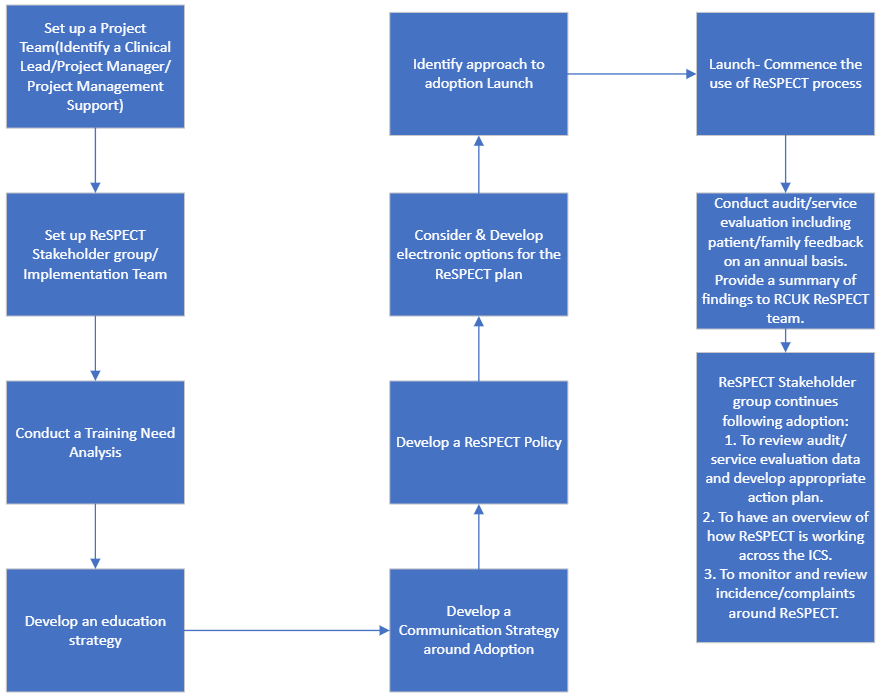 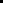 